НОД по окружающему  миру в старшей группе Тема: «Ледяные забавы. Знакомство со свойствами льда».Цель: Создание условий для получения информации о свойствах льда опытным путём.- Развитие мелкой моторики , воображения, фантазии. Обогащение словарного запаса-. Воспитывать доброжелательное отношение друг к другу и интерес к занятию.                                          Ход занятия.Орг. момент: - Дети, у Матушки Водицы много детей. Сыновья – пар, лёд, град, дождь; дочери – снежинка, росинка.С летними детьми – дождём, туманом и росой – мы с вами уже знакомы.Сейчас у нас какое время года? Зима. - Вот сегодня мы и поговорим о зимнем сыне Матушки Водицы, а о каком догадайтесьОсторожная лисицаПодошла к ручью напиться, Наклонилась, а водаНеподвижна и тверда.-О каком сыне Матушки Водицы говорится в этом стихотворении? О льде.- Правильно. Лёд обладает многочисленными свойствами. А узнать о них мы сможем в ледяной лаборатории Снежной Королевы.-Закройте глаза и представьте себе ледяной дворец Снежной Королевы. Сверкают и переливаются ледяные стены и пол. На троне сидит Снежная Королева. Вы её не бойтесь, хоть сердце у неё ледяное, душа тёплая и добрая. Она ждёт гостей. Но сама встретить нас не сможет, так, как у неё много других дел, которые нужно сделать, до наступления весны. Открывайте глаза. Вот и лаборатория Снежной Королевы. Но вход в неё по специальным пригласительным билетам. Снежная Королева не сможет увидеть, как мы с вами умеем работать, и поэтому она попросила свою дочь Снежинку понаблюдать за нашей работой. Возьмите себе билет, за стол со снежинкой такого же цвета, какой и ваш билет вы сядете. (на столах разноцветные снежинки).                                   Игра: «Заморожу» - Возьмите по кусочку льда и положите на ладошку. Подержите. Что вы чувствуете? Холодно. - Замёрзла ли ваша ладошка в том месте, где лежит лёд? -Какой лёд? Холодный. - Что происходит с предметами, когда к ним прикасается лёд? Они замерзают.Вывод: Лёд холодный, замораживает всё, к чему прикасается.                                  Игра: «Лёд плачет». - Посмотрите, что происходит с вашими кусочками льда. Они стали больше или меньше? Меньше. - Откуда появилась на ладошках вода? Чьи это слёзы? Льда. - Почему лёд плачет? Какое время года любит лёд? Почему? Зиму, зимой холодно, мороз.Вывод: Лёд от тепла тает, а зимой холодно и он не тает. Можно сказать, когда лёд тает, то он «проливает слёзы».                         Игра: «Катаемся с горки». - А теперь развеселим кубики льда – покатаем их с горки. Наклоните ладошку – это горка. Почему лёд скатился? Какой лёд? Гладкий и скользкий. - Можно ли скатиться с горки посыпанной песком? Почему? Вывод: Лёд скользкий и гладкий.                        Игра: «Ледяные скульптуры». - Возьмите кусочки льда и попробуйте из него что – нибудь вылепить. Сожмите лёд в ладонях. Изменил ли он свою форму? Почему? Он твёрдый. - А теперь вспомните, как я на прогулке сбивала сосульки с веранды. Что с ними происходило, когда они падали? Почему?  Они разбивались.Вывод: Лёд твёрдый и хрупкий.                            Игра: «Я тебя вижу». - Дети, посмотрите, на другие кубики льда внутри них что-то заморожено. Что там внутри? Почему вы их видите? Лёд прозрачный. - Дети, Снежная Королева приготовила для вас угощение – ледяные конфеты. Представьте, что она угощает этими конфетами вас, говорит, чтобы вы съели хотя бы по одной льдинке. Как вы поступите? Станете ли вы, есть лёд? Нет. Можно заболеть. - А если она предложит вам поиграть в льдинки, она будет кидать льдом в вас, а вы в неё и друг в друга. Чем может закончиться такая игра? Почему?  Льдом нельзя кидаться, можно пораниться. - Молодцы! Чтобы получить лёд, что нужно сделать? - Нужно заморозить воду. Итог: Сегодня мы с вами очень хорошо поработали. Много узнали про лёд и его свойства. Давайте ещё раз вспомним, какими же свойствами обладает лёд.Дети: Лёд прозрачный, холодный, замораживает, в тепле тает, гладкий, скользкий, хрупкий, твёрдый.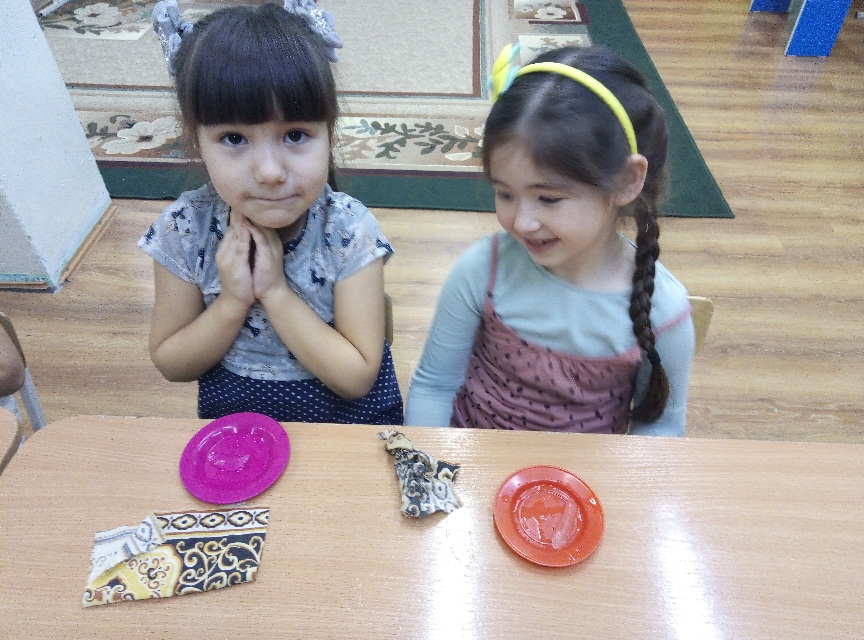 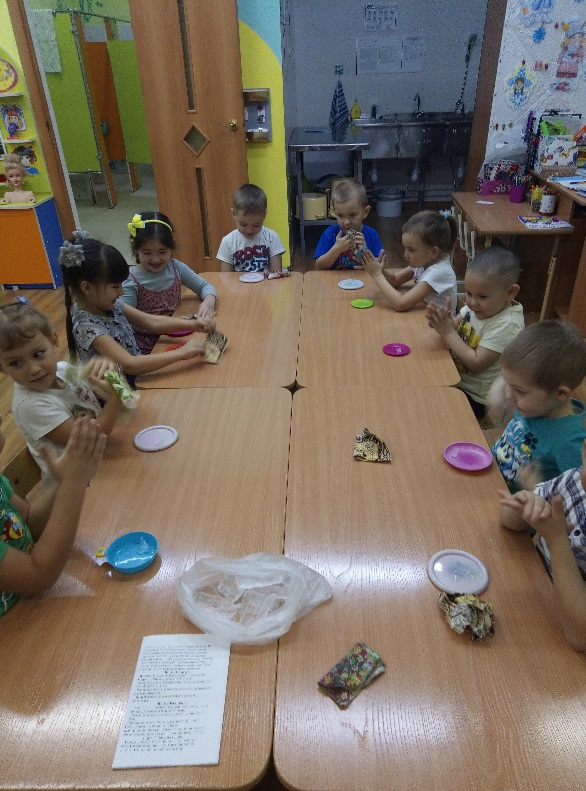 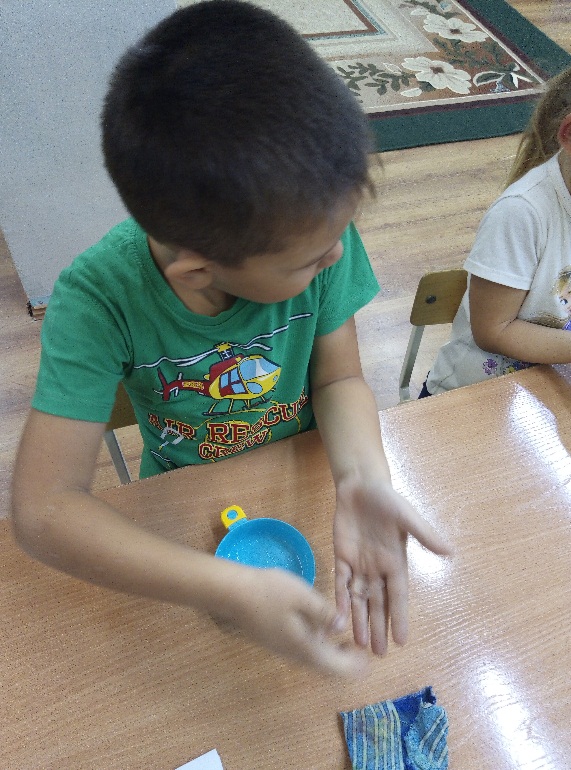 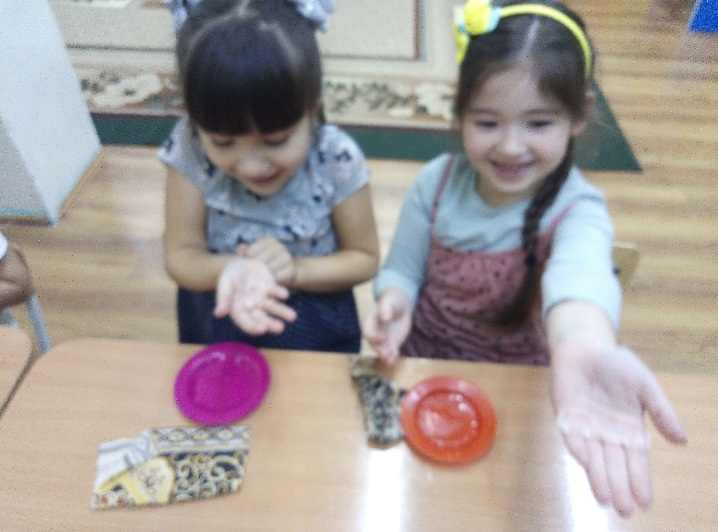 